DE TRANSFORMACIÓN (33)Negar las proposiciones del enunciado de un problema y cambiar la pregunta para que la solución no varíeObserva la hucha de Emma y rodea la solución correcta.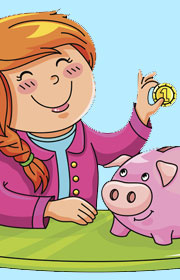   Tengo 3 monedas.    No tengo 60 céntimos.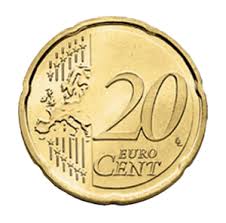 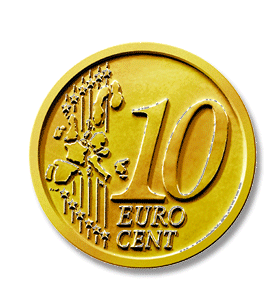 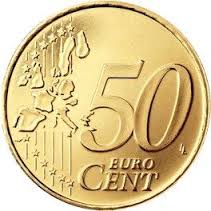 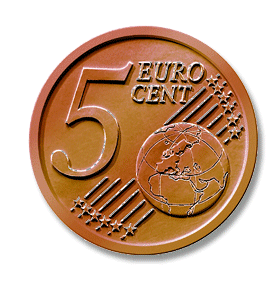 